Приложение 1 (для индивидуальной работы, работы в парах и в группах)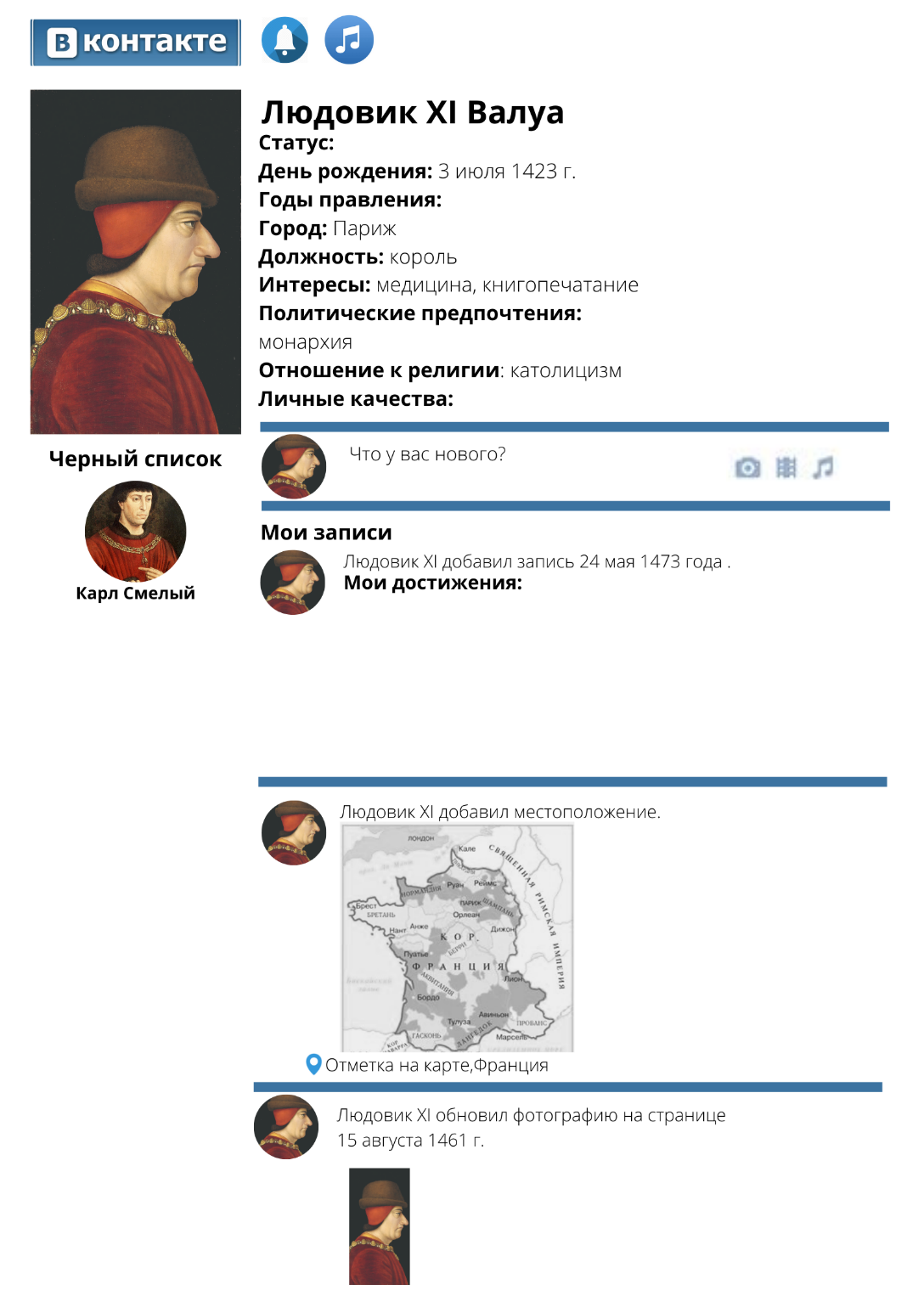 